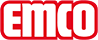 emco Bauemco grilles de sol 775Colorisblanc - similaire au RAL 9010DescriptionCes différents modèles répondent aux normes de sécurité, stabilité et solidité les plus exigeantes. En raison de son poids élevé, la grille ne peut être soulevée par l'eau. Outre les formes à angles droits, les autres formes (circulaires ou à multiples angles) sont presque toutes réalisables.Matériaumatériau de synthèse de haute qualité, résistante aux chocs et aux rayons UVrésistance à la corrosion, au chlore, à l'eau de mer et aux eaux thermales.absence d'éléments métalliques et présence d'une surface totalement fermée et hygiéniqueprofilé porteurbarreaux pleins(27 x 10 mm)Pourvus de profilés d'appui intégrés en matière composite (profilé plein 45 x 14 mm), disposés tous les 250 mmRevêtementSurface de profilé plane assurant une sécurité maximale (SPP)écartement des profilés8 mm selon les normes DIN EN 13451-1 et DIN EN 16582-1 (pour éviter le coincement des doigts)Hauteur env. (mm)45 mmliaisonSystème de liaison par des tubes porteurs en polyester armé de fibre de verreantidérapanceantidérapance selon la norme DIN 51097 classement Clargeur de grille (en mm)<1000service et prestationsmétrageservice de poseréparationsremarqueprofilé porteur (matière composite)fomes spécialesouiécoulement de l'eauouiCotesLargeur de la grille:….. mm (largeur de la goulotte)Longueur de la grille:….. mmcontactemco Benelux B.V. · Divisie Bouwtechniek · Veldrijk 2 · 8530 Harelbeke / BE · Tel. (+32) 056 224 978 · bouwtechniek@benelux.emco.de · www.emco-bau.com